BOARD OF TRUSTEES FOR THE 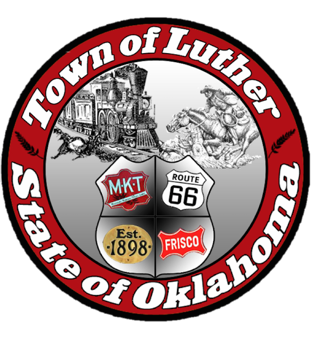 TOWN OF LUTHER LPWA REGULAR MEETING MINUTESTuesday June 13th, 2017 at 7:00pm at theLuther Community Building, 18120 East Hogback Road, Luther, OK  73054Since there were two (2) Agendas with the same information but numbered differently, the Item Number for the other Agenda will be referenced with the corresponding Item Number here.Call to order.Pledge of Allegiance.Roll call.Determination of a quorum.Approval of the minutes prepared by the Town Clerk/Treasurer and subject to additions or corrections by the Board of Trustees. (Item 1 A) Jenni White made a motion to accept the minutes, Paxton Cavin 2nd.  The vote – All Yea.Report of the Treasurer. (Item 1 B) Jenni White made a motion to accept the Treasurer’s Report, Trandy Langston 2nd. The vote – All Yea.Review of claims. (Item 1 C) Jenni White made a motion to accept the Claims, Paxton Cavin 2nd. The vote – All Yea.Trustee Four Consideration, discussion and possible action regarding the purchase of water meters as budgeted. (Item 2) No Action(Item 3) No Action(Item 4) No new business(Item 5) No Citizens signed up to participate Adjourn. (Item 6) Jenni White made a motion to adjourn, Paxton Cavin 2nd. The vote – All Yea.________________________________                                 Scherrie Pidcock, Office Coordinator